О внесении изменений и дополнений в постановление администрации  от 28.12.2017 № 795 «Об определении персонального состава административных комиссий»Руководствуясь пунктом 4 части 2 статьи 22.1 Кодекса  Российской  Федерации  об  административных  правонарушениях, статьей 19 Федерального закона от 06.10.2003 № 131-ФЗ «Об общих принципах организации местного самоуправления в Российской Федерации», Законом Иркутской области от 29.12.2008 № 145-оз «Об административных комиссиях в Иркутской области», статьей 2 Закона Иркутской области от 08.05.2009 № 20-оз «О наделении органов местного самоуправления областными государственными полномочиями по определению персонального состава и обеспечению деятельности административных комиссий»,  распоряжением Правительства Иркутской области от 05.08.2009 № 239/47-РП «Об образовании административных комиссий в Черемховском районном муниципальном образовании», статьями 24, 50 Устава Черемховского районного муниципального образования, администрация Черемховского районного муниципального образованияПОСТАНОВЛЯЕТ: 1. Внести в постановление администрации Черемховского районного муниципального образования от 28.12.2017 № 795 «Об определении персонального состава административных комиссий» (далее по тексту - постановление администрации) следующие изменения и дополнения:1.1. в пункте 9 слова «в количестве 6 человек» заменить словами «в количестве 7 человек».1.2. в приложении № 9 к постановлению администрации «Персональный состав административной комиссии Новогромовского муниципального образования» включить в состав административной комиссии Машукова Артура Вячеславовича, главного специалиста администрации Новогромовского сельского поселения.2. Отделу организационной работы администрации Черемховского районного муниципального образования (Веретнова И. П.):2.1. настоящее постановление направить для опубликования в газету «Мое село, край Черемховский»;2.2. разместить в информационно-телекоммуникационной сети «Интернет» на официальном сайте Черемховского районного муниципального образования;2.3. внести информационную справку в оригинал постановления администрации Черемховского районного муниципального образования от 28.12.2017 № 795 «Об определении персонального состава административных комиссий» о внесении в него изменений настоящим постановлением. 3.  Настоящее постановление вступает в силу после его официального опубликования (обнародования).             4.  Контроль за исполнением настоящего постановления возложить на руководителя аппарата администрации М. Г. Рихальскую.Мэр района						     				С. В. МарачПодготовил:Согласовано:Консультант - ответственный секретарьадминистративной комиссии«____» __________2019 А. С. СевостьяноваИ.о. начальника отдела правового обеспечения«____» ________ 2019 Руководитель аппарата администрации«____» ________ 2019     М. Г. Рихальская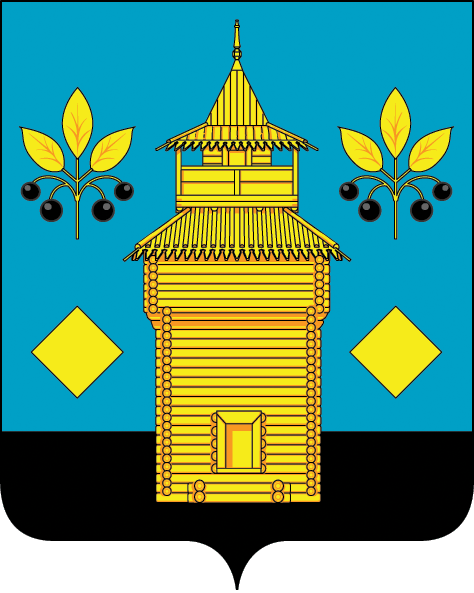 